DR. AMANULLAH SALEHConsultant Interventional Cardiologist.	                       MBBS, MCPS, FCPS Cardiology, FESC,                                                            F.A.C.C, FSCAI.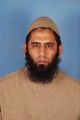 Professional QualificationTo be a part of the team that lives to serve humanity Passport No:AJ5745813FSCAI  2020.                             Society of Cardiovascular Angiography FESC  2013                                European Society of CardiologyF.A.C.C.  2013                            American College of Cardiology.Certified in Adult TTE               European Association of                                (2013-2019)                               Cardiovascular Imaging (EACVI)                                                    European Society of Cardiology.Interventional Cardiology          Memon Medical Institute Hospital TrainingMarch 2011- March 2012FCPS Cardiology                       College of Physicians & SurgeonsJan. 2011                                    Pakistan.MCPS Medicine	            College of Physicians & SurgeonsApril 2009                                  Pakistan.D.OB.24th April, 1978Religion:IslamNationality: PakistaniMarital Status: MarriedMBBS			            Dow Medical College                                                   All Prof 1st Div.			            Distinction Biochemistry.Professional SkillsSince last more than nine years I am  performing independently Percutaneous Coronary Intervention (PCI) including Primary PCI mostly through Radial Route. I am doing both simple and bifurcation lesions and occasionally left main stenting (One of my left main case was published in TCTmd). In addition, I am routinely doing Coronary Physiological studies FFR, iFR and RFR and also Coronary imaging with IVUS and OCT. Three of my cases have been published in TCTmd as Challenging Cases. TCTmd is the largest forum for Interventional Cardiologist worldwide.In Non-invasive cardiology I am routinely doing and reporting Echocardiography including Transesophageal echoes.Professional Experience Current Consultant Interventional                     Prince Abdullah Bin Abdulaz                             Cardiologist                                            Cardiac Centre (PAAMCC), March 2016 to present                           Arar, Saudi Arabia.Address;PAAMCC, Arar, Saudi Arabia.Mobile No. 00966506534451Email Addresssaleh.amanullah@gmail.comEditor-in-Chief                  	             The Internet Journal of          From June 2013                                        Cardiology.                                                                  Indexes in DOAJ, EBSCO, Gale                                                                        Google Scholar, and CINAHL                  LocumConsultant Cardiologist                        Armed Forces Hospital                                                                  Madinah                                                                 PreviousDirector and Head of Dept.                 Baqai Institute of Cardiovascular Assistant Professor of                           Diseases.Cardiology                                             Baqai Medical University.Consultant Interventional                    KarachiCardiologist1st Feb. 2014 to 15 Feb. 2016 Consultant Interventional	             Memon Medical Institute                                           Cardiologist & Head of Dept		Hospital, Karachi.1 July.2012 to 31 Jan.2014Consultant Cardiologist        	                Memon Medical Institute17 Jan 2011 to 30 Jun. 2012                     Hospital, Karachi.Consultant Cardiologist                        Patel Hospital, Karachi. Part timer                                                    June 2011 to Sept. 2012  Chief Medical Officer, 	             Karachi Institute of Cardiology.				Heart Diseases, Karachi May 2008 to Jan. 2011.Residency in Cardiology 		National Institute of  FCPS-II (Adult Cardiology)	             Cardiovascular Diseases,  4th April 2005-2008		             Karachi. Residency in Medicine 		Liaquat National Hospital,   Jan 2003 to May 2004		             Karachi Residency in Medicine 	             Baqai Institute of Diabetes                                                                                                               May 2002 to Dec. 2002                           & Endocrinology.Internship 			             Aga Khan University Nov 2000 to Oct 2001                              Hospital, Karachi.Professional Affiliation Saudi Commission For Health Specialties as Consultant Cardiologist.Pakistan Medical & Dental Council Reg. No. 39079-SCollege of Physician & Surgeons Pak. Enro No. F-02-19739 Member European Association of Echocardiography. ESC ID: 444810Member Pakistan Cardiac Society.Fellow American College of Cardiology.Fellow European Society of Cardiology.Fellow Society of Cardiovascular Angiography and Interventions.PublicationsA U Saleh, S T Shah, S S Ali, S Zaman. Prevalence Of Left Ventricular Hypertrophy On Transthoracic Echocardiogram, Irrespective Of The Cause; Its Age And Gender Distribution; An Observational Study. The Internet Journal of Cardiology. 2013 Volume 11 Number 2.A U Saleh, S S Ali. Risk Factors in Patients with Acute ST Elevation Myocardial Infarction; a Survey in a Tertiary Care Government Hospital, NICVD, Karachi, Pakistan. The Internet Journal of Cardiology. 2013 Volume 11 Number 2.A U Saleh, A A Shah, S S Ali, S T Shah. Age and Gender Distribution in Patients with Acute ST Elevation Myocardial Infarction; A Survey in a Tertiary Care Government Hospital—NICVD, Karachi, Pakistan. The Internet Journal of Cardiology. 2013 Volume 11 Number 2.A U Saleh, S Saadat Ali. Pain To Needle Time Of Thrombolysis For Acute ST Elevated Myocardial Infarction In A Tertiary Care Government Hospital, NICVD, Karachi, Pakistan. The Internet Journal of Cardiology. 2013 Volume 11 Number 1. A U Saleh, A A Shah, S S Ali. Major Causes of Delay in Initiating Thrombolytic Therapy in Patients with Acute ST Elevation Myocardial Infarction; a Survey in a Tertiary Care Government Hospital, NICVD, Karachi, Pakistan. . The Internet Journal of Cardiology. 2013 Volume 11 Number 1.A A Shah, A U Saleh, S S Ali. Relation Of Echocardiographic Ventricular Dyssynchrony With QRS Width On Surface Elctrocardiogram. The Internet Journal of Cardiology. 2013 Volume 11 Number 1.PCI in a Patient with Myocardial Bridging with an Episode of Severe Angina and Cardiac Arrest. TCTMD, August 08, 2011.Reinfarction In a Patient Whose Anticoagulation Was Reversed Because Of Life Threatening Bleed And Shock After Thrombolysis For STEMI Managed With Successful PCI To Left Main. TCTMD, September 05, 2011.Opening Chronic Total Occlusion (CTO) Using a Simple Twirling Technique. TCTMD, Oct.15,2012.ReferencesProf. Asadullah Kundi, MBBS, FCPS Cardiology. Professor of Cardiology at National Institute of Cardiovascular Diseases. Email address: asadkundi@gmail.com.Dr. Arto Nemlander. Medical Director, Consultant Cardiac Surgeon, Prince Abdullah Bin Abdul Aziz bin Musaed Cardiac Center Email address: artonemlander@yahoo.comDr. Ibrahim Altaj. Consultant Interventional Cardiologist, Prince Abdullah Bin Abdul Aziz Bin Musaed Cardiac Center (PAAMCC). Email address: altaj34@gmail.comDr. Yosri Mahmoud Ali Morsi. Medical Director & Consultant Cardiologist, Prince Abdullah Bin Abdul Aziz Bin Musaed Cardiac Center (PAAMCC). Email address: ymorsi@moh.gov.saDr. Reda Abuelatta. Director Cath lab. Madinah Cardiac Center. Mobile no. +966 53 211 0492.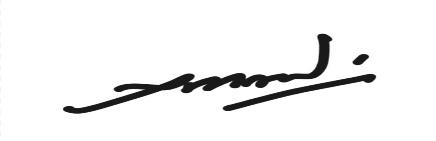 